Dear JB Parents and Families,                                                                 Monday September 12, 2016This letter is in regards to changes in our JB procedures regarding cell phone use. We understand the need for students to have access to their phones before and after school. Therefore, students shall be permitted to use cell phones before and after school hours only. However, all cell phones should be turned off during school hours and not in sight during the instructional day, this includes recess and other outside activities. Please go to http://bidwell.scusd.edu/post/john-bidwell-parentstudent-handbook for a  copy of the John Bidwell Family Handbook which also addresses cell phones. For privacy matters, cell phones are not allowed in the restrooms at any time during the school day. Please advise your child to use the phone in the office in any case of emergency, such as injury and/or illness. Other electronics should not be brought to school unless otherwise authorized by the teacher for educational purposes. Please understand the importance of cooperating with the school on this matter. The following outlines the process that will be taken if your child has a phone taken from them at school. 1st time:   Is taken by staff member and turned into office.                 Parent or adult family member must pick it up and have a conference.                                                                                                                                                                                                                                                                                                                                                                                                                                                                                                                                                                                                                                                                                                                                                                                                                                                                                                 2nd time:  Is taken by staff member and turned into office.                  A disciplinary action will be given for a repeated occurrence.    3rd time:   Phone cannot be returned to school.A more severe consequence will be given. Classroom and school-wide privileges and extracurricular activities (i.e. promotional ceremonies, fieldtrips, after school events, etc.) may also be revoked.Thank you for your cooperation and support.Sincerely,                                                                                        ______________________________                                                                                              Student ___________________________________                   Principal                                                                           ______________________________                                                                                         Parent/Guardian                                                                                         (____)__________________________                                                                                         Parent/Guardian Cell Number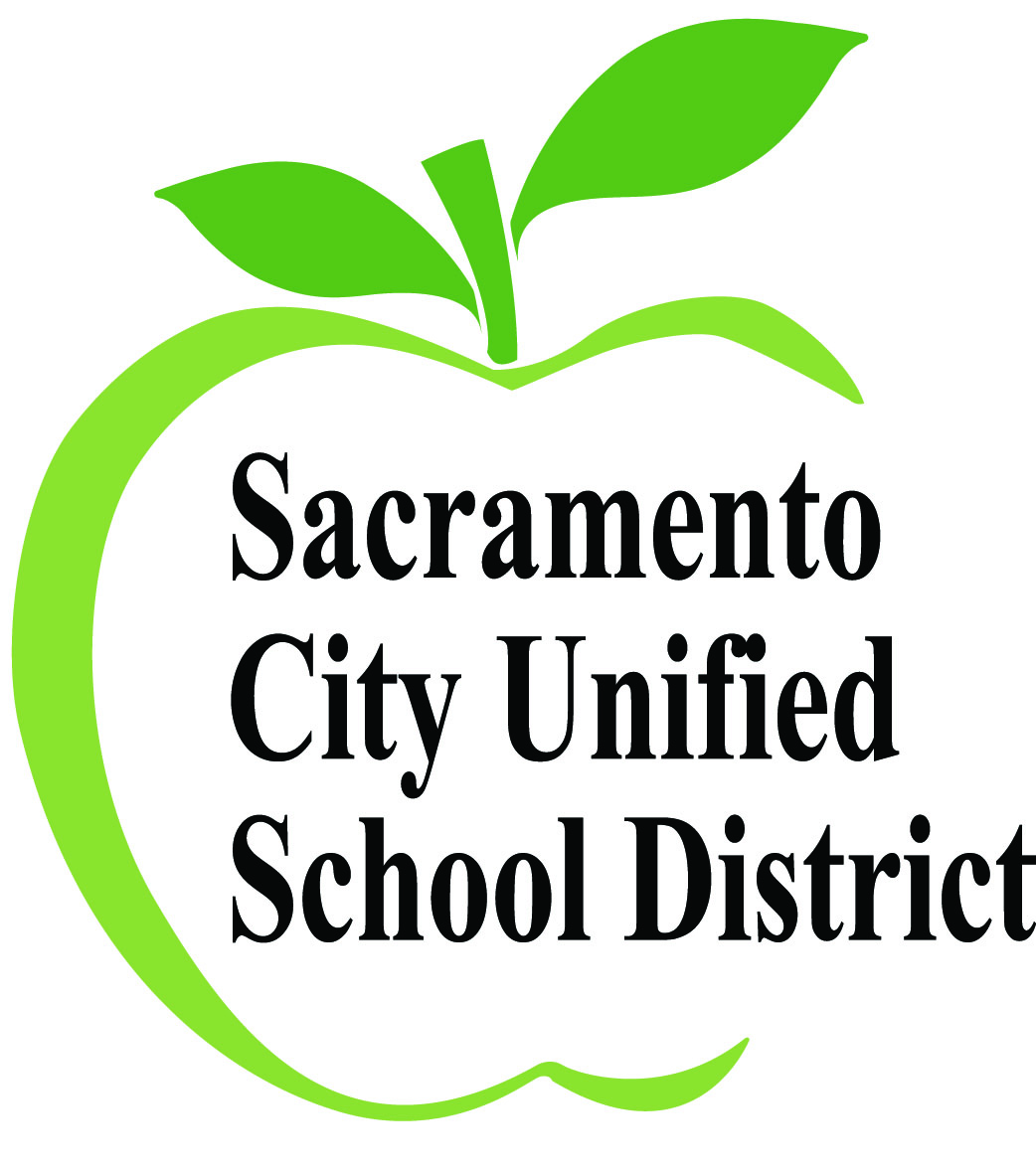 John bidwell elementary school                                                                              “A California Distinguished School”                                                                    1730 65th Avenue Sacramento, CA 95822                                                                                                              (916) 433-4047                                                                                                      Fax  (916) 433-5557                                                                                            Shannon Henry, Principal